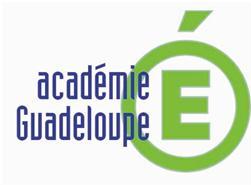 	ANNÉE SCOLAIRE	201 - 201BACCALAURÉAT PROFESSIONNEL COMMERCEÉPREUVE E3 : VENTE EN UNITÉ COMMERCIALE- Contrôle en cours de formation -SITUATION D’ÉVALUATION GESTION DU RAYON GESTION DU RAYONSITUATION D’ÉVALUATION  N°	 1	 2	 3   DATE DE LA SITUATION : (1) TI = très insuffisant ; I = insuffisant ; S = satisfaisant ; TS = très satisfaisantNom et prénom du candidatÉtablissement de formationEntreprise d’accueilPériode d’accueilNégociation de la situation d’évaluationNégociation de la situation d’évaluationConditions de réalisationRemplir cette partie en utilisant tout ou partie des éléments notés ci-contre Date de l’évaluationIndiquer la date prévue pour l’évaluation du candidat (jour, ensemble de jours…)Cadre : Unité commerciale repérée (magasin ou espace de vente limité à la zone de responsabilité)Contexte professionnel d’un secteur donnéSituation réelle, reconstituée ou simuléeEnvironnement juridique réglementaireDécrire succinctement la situation proposée :Éléments et outils mis à disposition :ProduitsFichiers « fournisseurs » et « produits »Outils informatiques, système de communicationOutils d’aide à la décision (EDI)Appel d’offres, états des stocks, cadencier…Équipements Indiquer les éléments et outils mis à disposition :Sources d’information :Recommandations liées à la politique commercialeDocumentation professionnelleÉtats de stock, bons de commande, de livraison…Consignes ou directivesRéglementation (réception, livraison, sécurité, hygiène)Plan d’organisation de la réserveDocument unique, documents techniques (équipements)Règlement intérieur, contraintes liées à la sécuritéIndiquer les sources données au candidat :Situation d’évaluation négociée leEntre le professeur ou formateurEt le tuteur ou le maître d’apprentissageCOMPéTENCES PROFESSIONNELLESCRITERES D’éVALUATIONTI (1)ISTSAPPROVISIONNER ET RÉASSORTIRParticiper à l’approvisionnementRéaliser le réassortimentPréparer la commandeRéceptionner les produitsEffectuer les opérations de contrôlePARTICIPER À LA GESTIONET À LA PRÉVENTION DES RISQUES► Appliquer les règles d’hygiène et de sécurité liées au personnel et aux clients► Appliquer les règles d’hygiène et de sécurité liées aux produits, aux équipements et aux locauxRespect des consignes et procédures liées :Respect des consignes et procédures liées :Respect des consignes et procédures liées :Respect des consignes et procédures liées :Respect des consignes et procédures liées :APPROVISIONNER ET RÉASSORTIRParticiper à l’approvisionnementRéaliser le réassortimentPréparer la commandeRéceptionner les produitsEffectuer les opérations de contrôlePARTICIPER À LA GESTIONET À LA PRÉVENTION DES RISQUES► Appliquer les règles d’hygiène et de sécurité liées au personnel et aux clients► Appliquer les règles d’hygiène et de sécurité liées aux produits, aux équipements et aux locaux- à la réceptionAPPROVISIONNER ET RÉASSORTIRParticiper à l’approvisionnementRéaliser le réassortimentPréparer la commandeRéceptionner les produitsEffectuer les opérations de contrôlePARTICIPER À LA GESTIONET À LA PRÉVENTION DES RISQUES► Appliquer les règles d’hygiène et de sécurité liées au personnel et aux clients► Appliquer les règles d’hygiène et de sécurité liées aux produits, aux équipements et aux locaux- au réassortimentAPPROVISIONNER ET RÉASSORTIRParticiper à l’approvisionnementRéaliser le réassortimentPréparer la commandeRéceptionner les produitsEffectuer les opérations de contrôlePARTICIPER À LA GESTIONET À LA PRÉVENTION DES RISQUES► Appliquer les règles d’hygiène et de sécurité liées au personnel et aux clients► Appliquer les règles d’hygiène et de sécurité liées aux produits, aux équipements et aux locaux- à l’approvisionnementAPPROVISIONNER ET RÉASSORTIRParticiper à l’approvisionnementRéaliser le réassortimentPréparer la commandeRéceptionner les produitsEffectuer les opérations de contrôlePARTICIPER À LA GESTIONET À LA PRÉVENTION DES RISQUES► Appliquer les règles d’hygiène et de sécurité liées au personnel et aux clients► Appliquer les règles d’hygiène et de sécurité liées aux produits, aux équipements et aux locauxApplication des règles d’hygiène et de sécurité liées au personnel, aux clients, aux produits, aux équipements, aux locaux APPROVISIONNER ET RÉASSORTIRParticiper à l’approvisionnementRéaliser le réassortimentPréparer la commandeRéceptionner les produitsEffectuer les opérations de contrôlePARTICIPER À LA GESTIONET À LA PRÉVENTION DES RISQUES► Appliquer les règles d’hygiène et de sécurité liées au personnel et aux clients► Appliquer les règles d’hygiène et de sécurité liées aux produits, aux équipements et aux locauxPertinence des diagnostics, des propositions ou des suggestions et fiabilité des informations transmisesAppréciations des évaluateurs :Appréciations des évaluateurs :Appréciations des évaluateurs :Fonction des évaluateursNoms des évaluateursSignatureTuteur           Maître d’apprentissage Professeur     Formateur                     chargé des enseignements de spécialité ………………………………………………………………NOTE  /  20